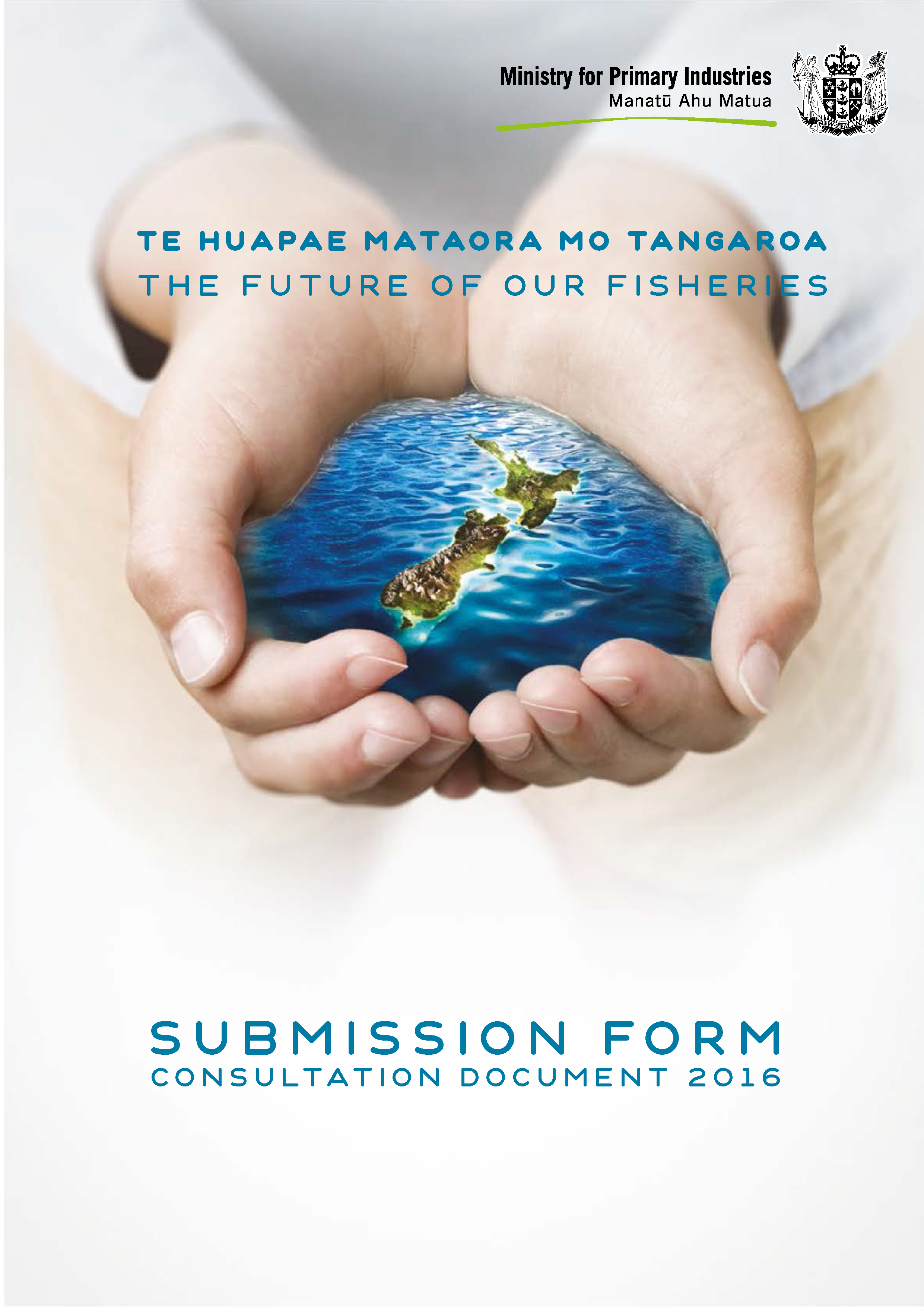 Future of our Fisheries – Submission FormSubmissions must be lodged by 5pm on Friday 23 December 2016. Submissions can be:emailed to fisheries.review@mpi.govt.nzposted to Future of our Fisheries ConsultationMinistry for Primary Industries PO Box 2526 Wellington 6140Consultation QuestionsThe questions are designed to stimulate your thinking and help us report back clearly on people’s feedback. There are also spaces after each question on the submission form for additional comments. If you would like further information regarding the submission process:Ask the Future of our Fisheries team at fisheries.review@mpi.govt.nzAttend one of the public meetings/hui being held around the country.We will consider all relevant material made in submissions, so you are welcome to provide information supporting your comments. Please make sure you include the following information in your submission:the title of this consultation document;your name and title;your organisation’s name (if you are submitting on behalf of an organisation), and whether your submission represents the whole organisation or a section of it; your contact details (such as, phone number, address, and email).Submissions are public informationPlease note that your submission is public information. Submissions may be the subject of requests for information under the Official Information Act 1982. The Official Information Act specifies that information is to be made available to requesters unless there are sufficient grounds for withholding it, as set out in the Official Information Act. Submitters may wish to indicate grounds for withholding specific information contained in their submission, such as if the information is commercially sensitive or if they wish personal information to be withheld. MPI will take such indications into account when determining whether or not to release the information.General questions: Volume 1What will success look like in the future fisheries management system?Our proposed long-term vision and objectives are as follows: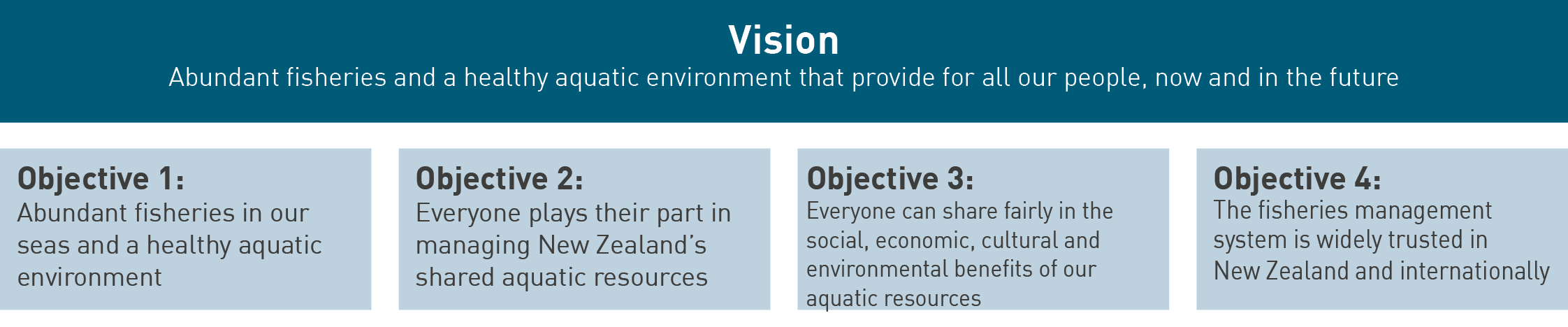 How strongly do you agree with this vision for our fisheries (please tick only one box)?How strongly do you agree with our objectives (please tick only one box)?Would you like to comment?What vision would you propose, and why?Volume II: The Fisheries Management System ReviewStrategic proposal 1: Maximising value from our fisheriesAddress discarding of fishTighter regulatory controls to manage discards.Approach 1: Allow minimal discarding How strongly do you agree with this approach (please tick only one box)?
Approach 2: Allow the approved release of live fish if they are likely to surviveHow strongly do you agree with this approach (please tick only one box)?Approach 3: Allow the approved release of live fish if they are likely to survive and approved discarding of dead fish of low commercial valueHow strongly do you agree with this approach (please tick only one box)?Would you like to comment?Do you think it should be permissible to release live fish if they are likely to survive?Do you think it should be permissible to discard some dead fish, as long as they are balanced against ACE?Additional economic incentives to reduce discardingDo you think that adjusting a TACC to take account of discarding would provide an incentive for quota owners to ensure commercial fishers reduce discarding?Do you think quota owners should be accountable for fishing behaviour?What measures do you think would help in discouraging catches of small fish? Is minimum legal size needed?Maximise the value of our shared fisheriesManaging fish stocks for increased abundance.Do you agree with the objective of managing fish stocks for abundance, to achieve higher catch rates for all fishing sectors (please tick only one box)?Would you like to comment?What principles do you think should guide decisions on allocating the relative share of the TAC between non-commercial and commercial fishers?Build the market position of New Zealand seafoodNew Zealand’s seafood market position is secured through improved transparency and quality of fisheries.Do you agree that government should provide certification of the environmental performance of New Zealand’s fisheries (please tick only one box)?Would you like to comment?Do you prefer a non-governmental certification scheme such as that provided by the Marine Stewardship Council?Deliver value from new or underdeveloped fisheriesValue from low-information stocks is delivered, and incentives to develop fisheries is created.Do you agree that investment in better information on new and underdeveloped fish stocks is needed (please tick only one box)?Would you like to comment?Who do you think should invest in such research: government or the private sector?Should quota holders’ investment in research be reflected in the value individual quota holders get from any consequent increase in the TACC?Strategic Proposal 2: Better Fisheries InformationOption 2: Gather more information to support decision-making and value-addingMonitoring of non-commercial fisheries (recreational and customary fisheries): MPI and stakeholders have access to information of non-commercial fishing activities at a QMA level and a range of finer scales.Do you agree that MPI should do more to collect information on non-commercial fisheries (for example, undertaking more aerial overflights, boat ramp surveys or reviewing Amateur Charter Vessel reporting) (please tick only one box)?Would you like to comment?What steps could you and other non-commercial fishers take to provide better estimates of harvest for better management of fish stocks?Monitoring fisheries at finer spatial scale: Effective fisheries management takes place at a sub-QMA level.Do you agree that monitoring and management of fisheries should take place at a finer geographical scale than the current quota management areas (please tick only one box)?Would you like to comment?Who should contribute to the additional costs associated with monitoring and managing at finer geographical scales?Socioeconomic information: Scale and quality of available information on the socioeconomic aspects of fisheries is appropriate to inform fisheries management decisions.Do you agree that MPI should invest in more socioeconomic information (please tick only one box)?Would you like to comment?How would you describe value for non-commercial fishers and for people who do not fish?Option 3: Investment in ecosystem-based managementAn integrated management approach that considers fisheries management in the broader context of the ecosystem, and recognises the social, economic, cultural and environment needs of New Zealanders is developed.Do you agree that an ecosystem-based approach is needed for fisheries management (please tick only one box)?Would you like to comment?What principles and values would you like to see underpin an ecosystem-based approach?Who should pay for the additional costs of implementing ecosystem-based fisheries management?Option 4: Use more externally commissioned researchMPI and all stakeholders trust and can rely on the science and research information used to inform fisheries management decisions.Do you agree that MPI should make more use of externally commissioned research (please tick only one box)?Would you like to comment?Should the principles of the Research and Science Information Standard by applied to all research? Should any additional principles apply to externally commissioned research?Strategic Proposal 3: Agile and Response Decision-MakingOption 1: Shift decisions to a level of accountability that reflects the level of risk to achieving clearly identified management objectivesThe Fisheries Act allows for some decisions to be shifted from the Minister to a delegated decision-making level (for example, the Director-General of MPI).Do you agree with a risk-based approach to determining what decisions could be delegated and to whom (please tick only one box)?Would you like to comment?What do you think about the approach we have suggested to guide delegation decisions?Option 2: Establish a National Fisheries Advisory CouncilA National Fisheries Advisory Council provides advice to Ministers and the Director-General, reflecting community, tangata whenua and stakeholder aspirations.Do you agree with the establishment of a National Fisheries Advisory Council (please tick only one box)?Would you like to comment?What do you think should be the purpose of a National Fisheries Advisory Council, and what skills should its members have?Option 3: Develop a more flexible decision-making frameworkA more flexible and responsive decision-making framework is developed that considers how decisions are made and the scale at which fisheries are managed.Do you agree that a more flexible and responsive decision-making framework is needed (please tick only one box)?Would you like to comment?What do you think would make the decision-making process more efficient?What do you think the role of standards and decision rules should be in guiding decisions in fisheries management?Volume III: Integrated Electronic Monitory and Reporting System (IEMRS)Current stateDo you agree with how we have defined the current state in relation to monitoring and reporting (please tick only one box)?Would you like to comment? For instance, how would you describe the current system? What other factors should be considered?Problem definitionDo you agree with how we have defined the problem (please tick only one box)?Would you like to comment? For instance, what evidence should we examine to inform further analysis of the problem?ObjectivesDo you agree with objectives of IEMRS (please tick only one box)?							Would you like to comment? Option 1: Current stateDo you agree with this option (please tick only one box)?Option 2: Electronic reporting and geospatial position reporting for all permit holders from 1 October 2017Do you agree with this option?Option 3: Electronic reporting and geospatial position reporting for all permit holders from 1 October 2017, and introduction of electronic monitoring on commercial fishing vessels beginning 1 October 2018Do you agree with this option (please tick only one box)?Would you like to comment?General questionsAre there other options, not described in this section, which should be considered? If so, what are the potential disadvantages and benefits of those options?Do you have any suggestions on how IEMRS and its components (EM, ER, GPR) could deliver benefits to the commercial sector generally and to you particularly?Given that the introduction of IEMRS technologies would occur in stages across the commercial fishing fleet, do you have any suggestions on how that phase-in period should be rolled out?What do you consider are particular difficulties that vessel operators may encounter in implementing EM?If you do not consider EM practical on some vessels, how else would you propose MPI verifies catch-effort reporting?Permit holdersWhat EM, ER or GPR technology/ies (if any) do you currently use in your operations?Do you operate this technology on your own behalf, or as an input into someone else’s operations?If so, is it linked to the electronic systems of a Commercial Stakeholder Organisation (the representative body for commercial fishers of a particular stock or group of stocks, such as the Paua Industry Council), or other similar management group?What issues do you currently have with ER?What sort of feedback do you want from ER? What sort of data from ER would be helpful to you?If you do not currently utilise ER, EM and/or GPR technology, do you have any interest in being an “early adopter”?Commercial stakeholder organisations (CSOs)If you represent a CSO, would you be prepared to share your information standards for data collection on fishing activity with MPI on a confidential basis?How might your existing systems used by you and your stakeholders deliver on IEMRS objectives?Would you be prepared to identify vessels that use types of GPR and ER amongst those represented by your organisation?Licensed fish receiversWould problems do you experience with landing data?Implementation planDo you agree with the proposed implementation arrangements (please tick only one box)?Would you like to comment?Do you see value in a MPI, commercial sector and service provider working group to work on implementation issues?What other issues does MPI need to consider to facilitate the commercial fleet’s transition to IEMRS?Monitoring, evaluation and reviewDo you agree with the proposed monitoring, evaluation and review arrangements (please tick only one box)?Would you like to comment?What do you think should be monitored? To whom should the results be reported?Volume IV: Enabling Innovative Trawl Technologies (EITT)Current stateDo you agree with the description of the EITT current state (please tick only one box)?Would you like to comment? Problem definitionDo you agree with the description of the EITT problem (please tick only one box)?Would you like to comment? ObjectivesDo you agree with the EITT objectives (please tick only one box)?Would you like to comment? Options and impact analysisDo you agree with the range of options addressed (please tick only one box)?Would you like to comment? Are there other options that we have not considered? If so, what are the potential costs and benefits of these options?Do you agree with MPI’s assessment of each option’s contribution to achieving the EITT objectives?Preferred Option – Amend existing regulationsHave the correct EITT assessment criteria been identified (please tick only one box)?Would you like to comment? Are there other EITT assessment criteria that should be considered?CostsDo you agree with the EITT application process and costs set out in Annex II (please tick only one box)?Would you like to comment? RisksDo you agree with the EITT identified risks (please tick only one box)?Would you like to comment? Strongly disagreeDisagreeNeitherAgreeStrongly AgreeStrongly disagreeDisagreeNeitherAgreeStrongly AgreeStrongly disagreeDisagreeNeitherAgreeStrongly AgreeStrongly disagreeDisagreeNeitherAgreeStrongly AgreeStrongly disagreeDisagreeNeitherAgreeStrongly AgreeStrongly disagreeDisagreeNeitherAgreeStrongly AgreeStrongly disagreeDisagreeNeitherAgreeStrongly AgreeStrongly disagreeDisagreeNeitherAgreeStrongly AgreeStrongly disagreeDisagreeNeitherAgreeStrongly AgreeStrongly disagreeDisagreeNeitherAgreeStrongly AgreeStrongly disagreeDisagreeNeitherAgreeStrongly AgreeStrongly disagreeDisagreeNeitherAgreeStrongly AgreeStrongly disagreeDisagreeNeitherAgreeStrongly AgreeStrongly disagreeDisagreeNeitherAgreeStrongly AgreeStrongly disagreeDisagreeNeitherAgreeStrongly AgreeStrongly disagreeDisagreeNeitherAgreeStrongly AgreeStrongly disagreeDisagreeNeitherAgreeStrongly AgreeStrongly disagreeDisagreeNeitherAgreeStrongly AgreeStrongly disagreeDisagreeNeitherAgreeStrongly AgreeStrongly disagreeDisagreeNeitherAgreeStrongly AgreeStrongly disagreeDisagreeNeitherAgreeStrongly AgreeStrongly disagreeDisagreeNeitherAgreeStrongly AgreeStrongly disagreeDisagreeNeitherAgreeStrongly AgreeStrongly disagreeDisagreeNeitherAgreeStrongly AgreeStrongly disagreeDisagreeNeitherAgreeStrongly AgreeStrongly disagreeDisagreeNeitherAgreeStrongly AgreeStrongly disagreeDisagreeNeitherAgreeStrongly AgreeStrongly disagreeDisagreeNeitherAgreeStrongly AgreeStrongly disagreeDisagreeNeitherAgreeStrongly AgreeStrongly disagreeDisagreeNeitherAgreeStrongly AgreeStrongly disagreeDisagreeNeitherAgreeStrongly Agree